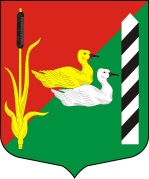 МУНИЦИПАЛЬНЫЙ СОВЕТ ВНУТРИГОРОДСКОГО  МУНИЦИПАЛЬНОГО ОБРАЗОВАНИЯ САНКТ-ПЕТЕРБУРГАМУНИЦИПАЛЬНЫЙ ОКРУГ КРАСНЕНЬКАЯ РЕЧКАпр. Маршала Жукова, дом 20, Санкт-Петербург, 198302тел./факс (812) 757-27-83, E-mail : ma.redriver @mail.ruОКПО 48970788, ОГРН1037811031070,ИНН/КПП 7805111725/780501001                                                                          РЕШЕНИЕ                                             «25» июня 2020 г.                               Санкт-Петербург                                                  № 27О внесении изменений в Решение Муниципального Совета от 13 декабря 2019 № 16 «О принятии во втором чтении бюджета внутригородского муниципального  образования Санкт-Петербурга муниципальный округ  Красненькая речка на 2020 год»В соответствии с ФЗ от 16.10.2003 № 131-ФЗ «Об общих принципах организации местного самоуправления в РФ», законом Санкт-Петербурга от 23.09.2009 № 420-79 «Об организации местного самоуправления в Санкт-Петербурге», со ст. 46 Устава муниципального образования муниципальный округ Красненькая речка Муниципальный Совет внутригородского муниципального образования муниципальный округ Красненькая речка РЕШИЛ:Внести в Решение Муниципального Совета внутригородского муниципального образования Санкт-Петербурга муниципальный округ Красненькая речка от 13 декабря 2019 № 16 «О принятии во втором чтении бюджета внутригородского муниципального образования Санкт-Петербурга муниципальный округ Красненькая речка на 2020 год» (далее - Решение) следующие изменения:Изложить пункт 1 Решения в следующей редакции:«Утвердить местный бюджет внутригородского муниципального образования Санкт-Петербурга муниципальный округ Красненькая речка на 2020 год:- по доходам в сумме – 75838,2 тыс. рублей;- по расходам в сумме – 75838,2 тыс. рублей;- дефицит в сумме 0,0 тыс. рублей.- верхний предел муниципального внутреннего долга по состоянию на 1 января 2020 года равен 0,0 рублей, в том числе, по муниципальным гарантиям 0,0 рублей.- предельный объем муниципального долга на 2019 год установлен  0,0  рублей. - источниками финансирования дефицита бюджета являются остатки средств на счете на начало года» Изложить приложение 1 к Решению «Доходы местного бюджета муниципального образования Красненькая речка на 2020 год» в новой редакции согласно приложению 1 к настоящему решению.В пункте 3 Решения слова «14386,3 тыс. рублей» заменить словами «18798,7 тыс. рублей».Изложить приложение 2 к Решению «Распределение бюджетных ассигнований местного бюджета по разделам, подразделам, целевым статьям, группам и подгруппам видов расходов классификации расходов бюджета на 2020 год» в новой редакции согласно приложению 2 к настоящему решению.Изложить приложение 3 к Решению «Ведомственная структура расходов местного бюджета на 2020 год» в новой редакции согласно приложению 3 к настоящему решению.Изложить приложение 4 к Решению «Распределение бюджетных ассигнований  местного бюджета по разделам и подразделам классификации расходов бюджета на 2020 год» в новой редакции согласно приложению 4 к настоящему решению.В пункте 8 Решения слова «14386,3 тыс. рублей» заменить словами «18798,7 тыс. рублей». Изложить приложение 5 к Решению «Перечень главных администраторов доходов местного бюджета и закрепляемые за ними виды доходов бюджета  Муниципального образования Красненькая речка на 2020 год» в новой редакции согласно приложению 5 к настоящему решению.Изложить приложение 6 к Решению «Главные администраторы источников финансирования дефицита местного бюджета муниципального образования Красненькая речка  на 2020 год» в новой редакции согласно приложению 6 к настоящему решению.Изложить приложение 7 к Решению «Источники  внутреннего финансирования дефицита местного бюджета муниципального образования Красненькая речка  на 2020 год» в новой редакции согласно приложению 7 к настоящему решению.В пункте 13 Решения слова «14386,3 тыс. рублей» заменить словами «18798,7 тыс. рублей».Абзац 2 пункта 14 Решения изложить в новой редакции:«Разрешить исполнительному органу вносить изменения в бюджетные ассигнования в сводной бюджетной росписи с уточнением кодов главных распорядителей бюджетных средств, разделов, подразделов, целевых статей и видов расходов в случаях, необходимых для изменения бюджетной классификации расходов в пределах общего объема бюджетных ассигнований в текущем финансовом году». Опубликовать Решение в газете Муниципального совета внутригородского муниципального образования Санкт-Петербурга муниципальный округ Красненькая речка, разместить на официальном сайте муниципального образования муниципального 	округ Красненькая речка. Контроль  за  исполнением настоящего  решения возложить на Главу муниципального образования – Председателя  Муниципального  Совета - А.О.Абраменко. Решение вступает в силу с момента его принятия.Глава  муниципального образования, исполняющий полномочия 			      Председателя Муниципального Совета    					  А.О. Абраменко